Roteirooração pela unidade dos cristãos 2019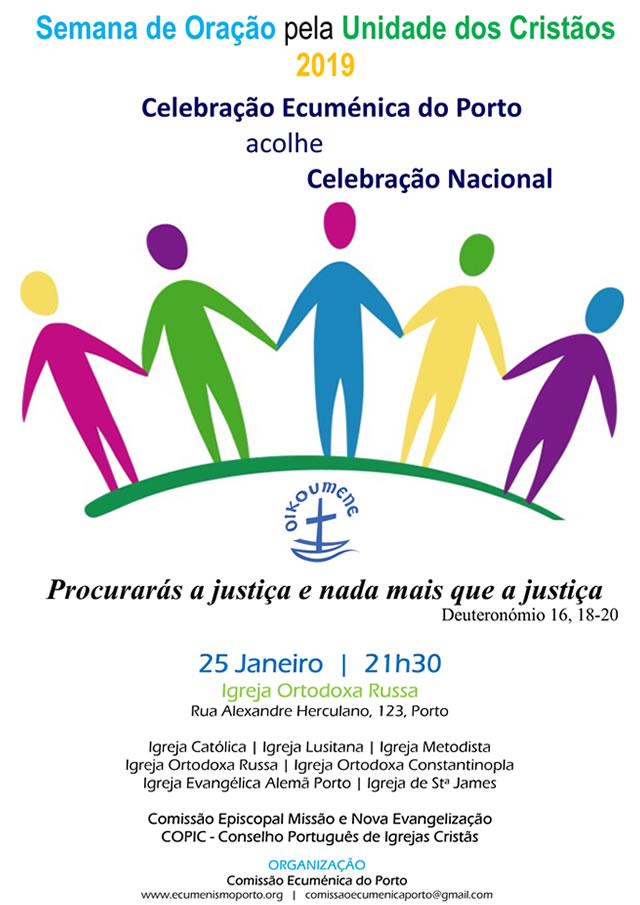 Procurarás a justiça, nada além da justiça Deuteronómio 16,18-20P: PresidenteA: Assembleia L: LeitorChamamento à adoraçãoP: Adoremos o Deus Uno e trino.Deus, nosso Pai, Tu coroas a criação com justiça e misericórdia.A: Nós Te adoramos.P: Jesus Cristo, a Tua cruz traz nova vida e justiça.A: Nós Te adoramos.P: Espírito Santo, Tu inspiras os nossos corações para agirmos de modo justo.A: Nós Te adoramos.P: Que a graça do Senhor Jesus Cristo, o amor de Deus e o acompanhamento do Espírito Santo estejam convosco.A: E contigo também.Hino inicial (a ser escolhido localmente)Palavras introdutórias:P: Como cristãos de comunidades separadas, unimo-nos para orar pela unidade. Este ano, o tema da Semana de Oração pela Unidade dos Cristãos, escolhido pelas Igrejas na Indonésia é “Procurarás a justiça, nada mais que a justiça.” Esse tema é imperativo, por causa das recorrentes situações que trazem divisões e conflitos. Ao orarmos juntos, recordamos que, como membros do corpo de Cristo, somos chamados a buscar e tornar visível a justiça. A nossa unidade em Cristo capacita-nos a tomar parte na luta mais ampla pela justiça e a promover a dignidade da vida.Hino de LouvorOração de ArrependimentoP: Amados irmãos e irmãs, confessemos diante do Senhor que temos pecado e peçamos o seu perdão para que a nossa oração seja agradável a Deus.L: (lido por um ministro ordenado ou um líder de congregação)Deus compassivo, escolheste-nos para sermos pastores no teu rebanho. Jesus, teu Filho, ensinou-nos a agir de modo justo. Estamos conscientes de que no nosso ministério às vezes nos comportamos injustamente em relação às pessoas que nos confiaste, priorizando os que estão mais próximos de nós ou têm uma posição social mais elevada, ignorando os diferentes, os pobres e os menos valorizados na sociedade, temendo defender os oprimidos, usando mal os recursos da Igreja. Esses atos têm levado certas pessoas a afastar-se da tua Igreja. Senhor, tem piedade.A: Senhor tem piedade. (Esta resposta pode ser cantada)L: (lido por um membro da assembleia)Deus amoroso, reuniste-nos como membros do teu rebanho. Jesus, teu Filho, ensinou-nos a anos amarmos uns aos outros como sinal de sermos seus discípulos. Confessamos que temos falhado na vivência desse mandamento de amor, olhando os de outras Igrejas como rivais, sendo hostis uns com os outros e lentos para perdoar, focalizando-nos apenas nos nossos interesses pessoais, ignorando as necessidades de irmãos e irmãs, excluindo os que não partilham o nosso ponto de vista. Agindo desse modo, as nossas atitudes fortalecem as paredes que nos dividem. Senhor, tem piedade.A: Senhor tem piedade.Alternativa: se for lido por quem não é pastorL: Deus compassivo, escolheste para pastores para o teu rebanho. Jesus, teu Filho, ensinou-os a agir de modo justo. Estamos conscientes de que no seu ministério às vezes se comportaram injustamente em relação às pessoas que lhes confiaste, priorizando os que estão mais próximos de si ou têm uma posição social mais elevada, ignorando os diferentes, os pobres e os menos valorizados na sociedade, temendo defender os oprimidos, usando mal os recursos da Igreja. Esses atos têm levado certas pessoas a afastar-se da tua Igreja.L: (lido por uma pessoa diferente)Deus cheio de graça, encarregaste-nos de fazer de nossa casa comum um lugar de justiça para todos. Em teu generoso amor, mandas chuva para os justos e os injustos e, em Jesus, ensinas-nos a amar sem discriminação. Confessamos que temos falhado no seguimento desses ensinamentos, desrespeitando o nosso próximo, espalhando falsidades nas variadas redes sociais, participando na quebra da harmonia social. A nossa conduta traz o risco de fazer do mundo um campo com barreiras que já não levam a justiça a toda a criação. Senhor, tem piedade.A: Senhor, tem piedade.P: Que o Senhor todo poderoso tenha compaixão de nós, perdoe os nossos pecados e nos conduza à vida eterna.A: Ámen.Hino /Canção/ Música para meditaçãoProclamação da Palavra de DeusPrimeira leitura: Deuteronómio 16, 11-20Salmo responsorial: Salmo 82, 1-8 (lido ou cantado)Refrão: Levanta-te, ó Deus, e julga a terra.Deus levantou-se na assembleia divina, no meio dos deuses ele julga: até quando julgareis injustamente, favorecendo os culpados?Refrão: Levanta-te, ó Deus, e julga a terra.Sede juízes para o fraco e o órfão, fazei justiça ao infeliz e ao indigente; libertai o fraco e o pobre, livrai-os da mão dos culpados.Refrão: Levanta-te, ó Deus, e julga a terra.Mas eles não sabem, não compreendem, movem-se nas trevas, e todos os fundamentos da terra estão abalados.Refrão: Levanta-te, ó Deus, e julga a terra.Eu o declaro, vós sois deus, sois filhos do Altíssimo, e, no entanto, morrereis como humanos, caireis exatamente como os príncipes. Levanta-te, ó Deus! Sê o juiz da terra, pois tendes as nações por património.Refrão: Levanta-te, ó Deus, e julga a terra.Segunda leitura: Romanos 12, 1-13Aleluia (cantado)Leitura do Evangelho: Lucas 4, 14-21HomiliaCompromisso com a Justiça, a Misericórdia e a UnidadeP: Jesus Cristo, ora pela unidade dos seus discípulos.O dom da sua vida é justiça para o mundo.L: Como membros do corpo de Cristo, somos chamados a seguir juntos no seu caminho.L: Ouçamos o seu apelo.A: Espírito Santo, uni-nos em ação.L: Como membros do corpo de Cristo, somos chamados a conservar as nossas vidas livres do amor ao dinheiro, e a estar contentes com o que temos.L: Vamos romper o ciclo da ganância e viver em simplicidade.A: Espírito Santo, uni-nos em ação.L: Como membros do corpo de Cristo, somos chamados a proclamar libertação aos cativos e vítimas de todas as formas de violência.L: Vamos ajudá-los a viver com dignidade.A: Espírito Santo, uni-nos em ação.L: Como membros do corpo de Cristo, somos chamados a estender hospitalidade aos migrantes.L: Vamos superar-nos uns aos outros, sabendo honrar esse apelo.A: Espírito Santo, uni-nos em ação.L: Como membros do corpo de Cristo, somos chamados a proclamar a boa nova ao conjunto da criação.L: Vamos proteger a vida e a beleza da criação de Deus.A: Espírito Santo, uni-nos em ação.P: Para tornar concreto o nosso compromisso individual de trabalhar juntos pela justiça, cada um é convidado a escrever o seu compromisso em dois cartões separados. Convidamos todos a conservar um desses cartões perto do seu coração. O segundo será recolhido e levado como uma oferenda.Entoar um cântico que fale de unidade e/ou justiça pode ser cantado enquanto as pessoas escrevem os seus compromissos.OfertaP: Foi-te dado a conhecer, ó homem, o que é bom, o que o Senhor exige de ti: nada mais que respeitar o direito, amar a fidelidade, e aplicar-te a caminhar com teu Deus. (cf. Miqueias 6,8). Por isso nos comprometemos a ter atos de justiça.(Nesse momento, os organizadores recolhem os segundos cartões e os levam para serem colocados ao pé da cruz)P: Deus cheio de graça, tens mostrado a tua compaixão e o teu cuidado com toda a criação. O teu amor inspira-nos a oferecer esses compromissos para agir com justiça, amando os outros de todo o coração, seja qual for seu ambiente cultural, religioso ou étnico. Aceita agora as nossas ofertas e transforma-as em ação pela unidade da tua Igreja. Assim te pedimos, por teu Filho Jesus Cristo, no poder do Espírito Santo, que contigo vive como Deus uno, em todos os tempos e para sempre. A: Amém.Partilha da pazO presidente convida a assembleia a partilhar um sinal de paz, para podermos proclamar juntos a nossa féCredo nicenoOrações comunitáriasP: Elevemos ao Senhor as nossas preces em comum pela Igreja e pelas necessidades de toda a humanidade.L: Das ilhas e dos oceanos, nós te adoramos, ó Deus, o Criador da vida. Ao longo das montanhas e dos vales, nós te louvamos, ó Deus,  o Salvador do mundo.  Com as línguas de todas as nações, nós te agradecemos,  ó Deus, o conforto de corpos e almas. Viemos diante de ti trazendo as nossas cargas e esperanças.  Hoje te pedimos:A: Ó Deus, ouve a nossa prece e dá-nos o teu amor.L: Oramos por aqueles que vivem no seio da injustiça. Encoraja-nos para podermos levantar suas vozes e fortalecer suas esperanças. Oramos por aqueles que continuam a perpetuar a injustiça. Que a tua bondade encha os nossos corações e faça de nós agentes de liberdade e esperança. Oramos por todas as instituições e pessoas que defendem a justiça.  Queremos agir com justiça, de acordo com as tuas palavras. Hoje te pedimos:A: Ó Deus, ouve a nossa prece e dá-nos a tua justiça.L: Oramos pela unidade visível da Igreja. Conduz-nos para podermos atender à prece de Jesus para que sejamos um e trabalhemos juntos para manifestar o teu Reino. Hoje te pedimos:A: Ó Deus, ouve a nossa prece e dá-nos paixão pela unidade.L: Nós te agradecemos pelas muitas cores, culturas e costumes que partilhamos neste mundo. Nas nossas diferenças, que o teu amor nos una.  Capacita-nos para agir juntos sustentando a vida e fazendo deste mundo  uma casa justa e pacífica para toda a humanidade. Hoje te pedimos:A: Ó Deus, ouve nossa prece e dá-nos a tua paz.Oração do SenhorHino/ CançãoDespedidaP: Ao sair deste encontro, todos receberão um dos cartões com compromissos.Todos são convidados a orar pelo compromisso indicado no cartão que receberem.BênçãoP: Que o Senhor envolva cada um com amor e faça a bondade fluir de nós.Que Deus faça arder em cada um a coragem e nos transforme em agentes de sua justiça e paz. Que o Senhor nos dê humildade e perseverança para alimentar a unidade.A: Amém.À medida que as pessoas forem saindo, os ministros distribuem os cartões de compromisso.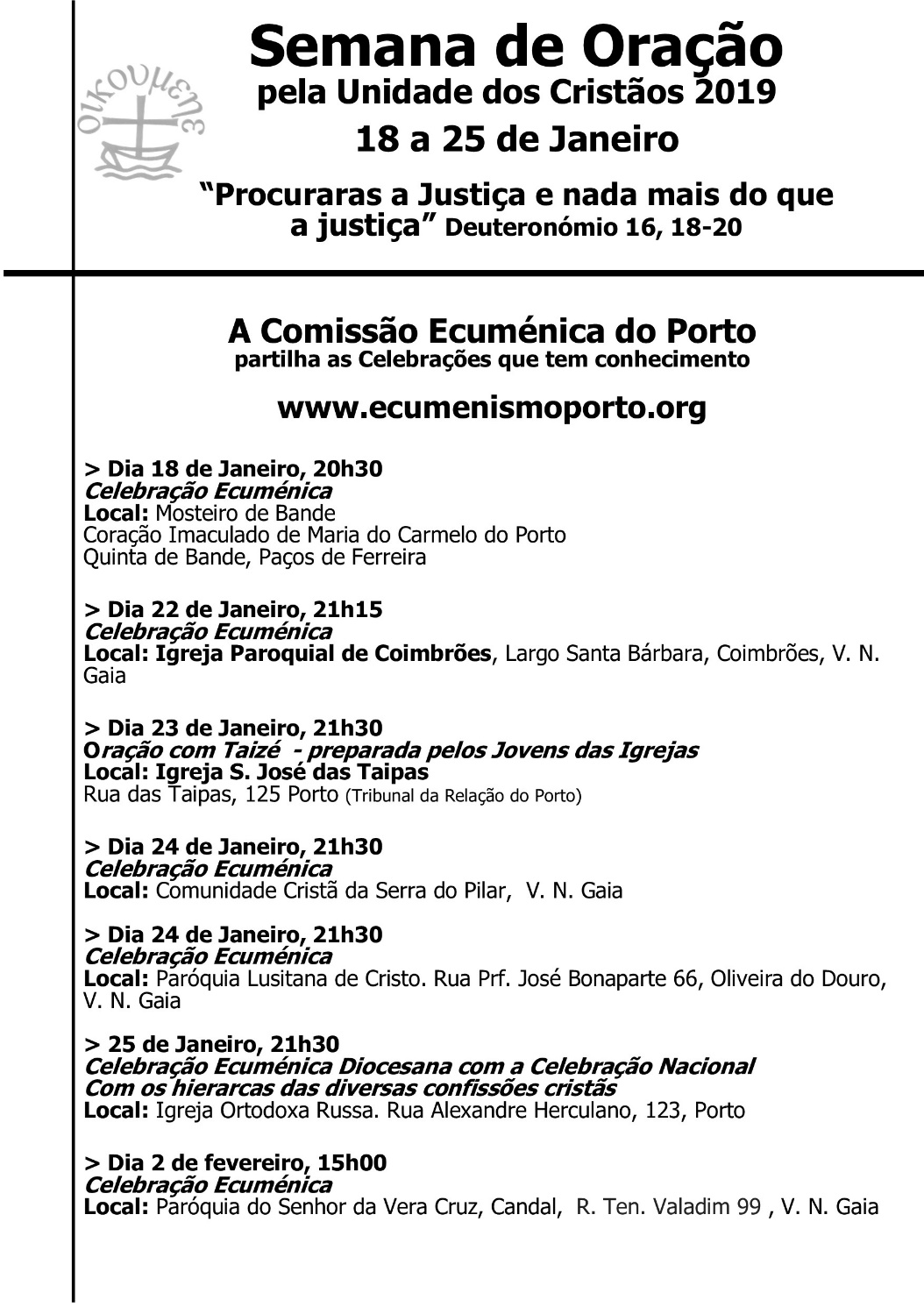 